DSP Recognition Nomination Form                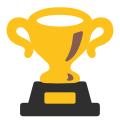 Each quarter we will be highlighting a Direct Support Profession (DSP) who provides stellar support to the individuals that we serve. The DSP can be either an Independent Provider or an Agency Staff member. At this time only individuals, family members/guardians and county board staff can nominate a DSP or Independent Provider for recognition. Please complete this form and send to kkirchner@geaugadd.org  with the Subject: DSP Nomination; or mail to 8200 Cedar Rd. Chesterland, OH 44026, ATTN: Ken Kirchner by Wednesday August 31st 2022. The chosen DSP will receive a Certificate of Appreciation, $100 gift card and be featured on Geauga DD’s Facebook page. Name of DSP: ________________________________________________________________________ Phone (or best way to contact): ________________________________________________________ Independent Provider  ______ Agency Staff _______ Agency Name  __________________________ Name of person making nomination: ______________________________________________________ Relation to Individual served (Self, Parent/Guardian, County/Bd. Staff): _________________________What Individual(s) does the DSP serve?: __________________________________________________ Explain why this person should be chosen for recognition (cite specific examples as applicable): ____________________________________________________________________________________ _____________________________________________________________________________________ _____________________________________________________________________________________ _____________________________________________________________________________________ _____________________________________________________________________________________